   КАРАР                                                                              ПОСТАНОВЛЕНИЕ«20 » ноябрь  2015 й                          №  1088                «20» ноября  2015 гО праздновании Нового 2016 года в сельском поселении Шаранскиий сельсовет муниципального района Шаранский район Республики             Башкортостан       В целях организованного проведения новогодних праздничных мероприятий, ПОСТАНОВЛЯЮ:Утвердить состав организационного комитета (Приложение № 1) и план мероприятий по подготовке и проведению новогодних праздников (приложение № 2).Оргкомитету:обеспечить подготовку и проведение мероприятий, посвященных празднованию Нового 2016 года в сельском поселении.        3.Рекомендовать Председателю женсовета сельского поселения совместно с администрациями школ разработать план мероприятий по организации досуга школьников в дни школьных каникул и обеспечить их выполнение.       4.Рекомендовать участковым уполномоченным полиции обеспечить охрану общественного порядка в местах проведения массовых новогодних мероприятий.      5. Рекомендовать руководителям учреждений и организаций обеспечить пожарную безопасность во время массовых мероприятий, не допускать применения пиротехники и других легко воспламеняющих материалов.     6.Рекомендовать руководителям учреждений, организаций, индивидуальным предпринимателям празднично оформить фасад здания.Контроль за исполнением данного постановления оставляю за собой.Глава сельского поселенияШаранский сельсовет						Р.М.Нуриев                                                                                       Приложение № 1                                                                 к постановлению № 1088                                                                 от 20 ноября 2015  года.Организационный комитетпо подготовке и проведению Новогодних мероприятий, посвященных празднованию 2016 года в сельском поселении Шаранский сельсоветНуриев Р.М. – председатель комитета, глава сельского поселенияГарапова А.А. – специалист 1 категории сельского поселения Шаранский сельсовет, заместитель председателя;        Демьянова Р.Н. – член оргкомитета, председатель Женсовета;                                Кучмухаметов И.Н. – член оргкомитета, директор Наратастинской МБОУ СОШРоманов Н.А. – член оргкомитета, предпринимательЗиганшина З.Р. – член оргкомитета, фельдшер ФАП с. НаратастыНасырова Г.А. – член оргкомитета, библиотекарь Наратастинской сельской библиотекиФаттахов И.А. – член оргкомитета, участковый уполномоченный ОП Шаранского районаСалимгареева Э.В. – член оргкомитета, участковый уполномоченный ОП Шаранского районаЗиянгирова В.Х. – член оргкомитета, учитель Наратастинской МБОУ СОШГаллямов М.Ф.- член оргкомитета, староста с. Наратасты.        Ахтареев А.М. – член оргкомитета, староста д. Тархан                                                                                           Приложение № 2                                                                 к постановлению № 1088                                                                 от 20 ноября 2015 годаПлан мероприятийпо подготовке и проведению Новогодних мероприятий посвященных, празднованию 2016 года в сельском поселении Шаранский сельсовет Глава сельского поселения                                                           Р.М.НуриевБашкортостан РеспубликаһыШаран районымуниципаль районыныңШаран  ауыл Советыауыл биләмәһе Хакимиәте452630 Шаран ауылы, 1-май урамы 62Тел.(347) 2-22-43,e-mail:sssharanss@yandex.ruШаран  ауылы, тел.(34769) 2-22-43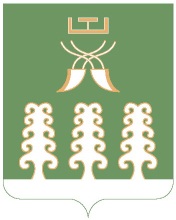 Республика БашкортостанАдминистрация сельского поселенияШаранский  сельсоветмуниципального районаШаранский район452630 с. Шаран ул. Первомайская,62Тел.(347) 2-22-43,e-mail:sssharanss@yandex.ruс. Шаран тел.(34769) 2-22-43№ п-пНаименование мероприятийОтветственные за исполнение Сроки исполнения1Провести совещание с руководителями организаций и предприятий по подготовке и проведению новогодних мероприятийНуриев Р.М.23.11.2015г.2Подготовка центральной площади с. Шаран к Новогоднему праздникуНуриев Р.М.До 15.12.2015 г.3Доставка и установка елки на площадиНуриев Р.М.До 15.12.2015 г.4Установка фигуры Деда Мороза и СнегурочкиНуриев Р.М.До 20.12.2015 г.5Установка ворот снежного городкаНуриев Р.М.До20.12.2015 г.6Разработать и утвердить сценарий и план мероприятий по подготовке и проведению новогодних мероприятий  во время новогодних школьных каникулДемьянова Р. Н.Гарапова А.А.до 15.12.2015г.7Принять участие в конкурсе Дедов МорозовДемьянова Р. Н.Гарапова А.А.По плану8Рекомендовать руководителям организаций, учреждений и предприятий празднично оформить здания предприятий и учреждений, торговых точекНуриев Р.М.До 22.12.2015 г.9Установить елки в мкр. Гагарина, Газовиков, детских площадкахНуриев Р.М.До 22.12.2015 г.10Установить контроль за соблюдением мер противопожарной безопасности во время проведений массовых мероприятийДемьянова Р. Н.Фаттахов И. А. Салимгареева Э. В.Галлямов М.Ф.Ахтареев А.М.с 15.12.201511Вести работу с индивидуальными предпринимателями по недопущению продажи несертифицированной пиротехникиДемьянова Р. Н.Фаттахов И. А. Салимгареева Э. В.Галлямов М.Ахтареев А.М.В период проведения новогодних мероприятий12Организовать дежурство членов ДНД на проводимых мероприятияхНуриев Р.М.В период проведения новогодних мероприятий